附件4：吴川市塘缀镇新桥村委会28米街某日杂店存在问题：使用闸刀式开关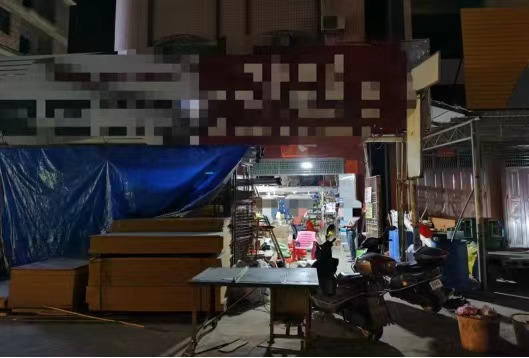 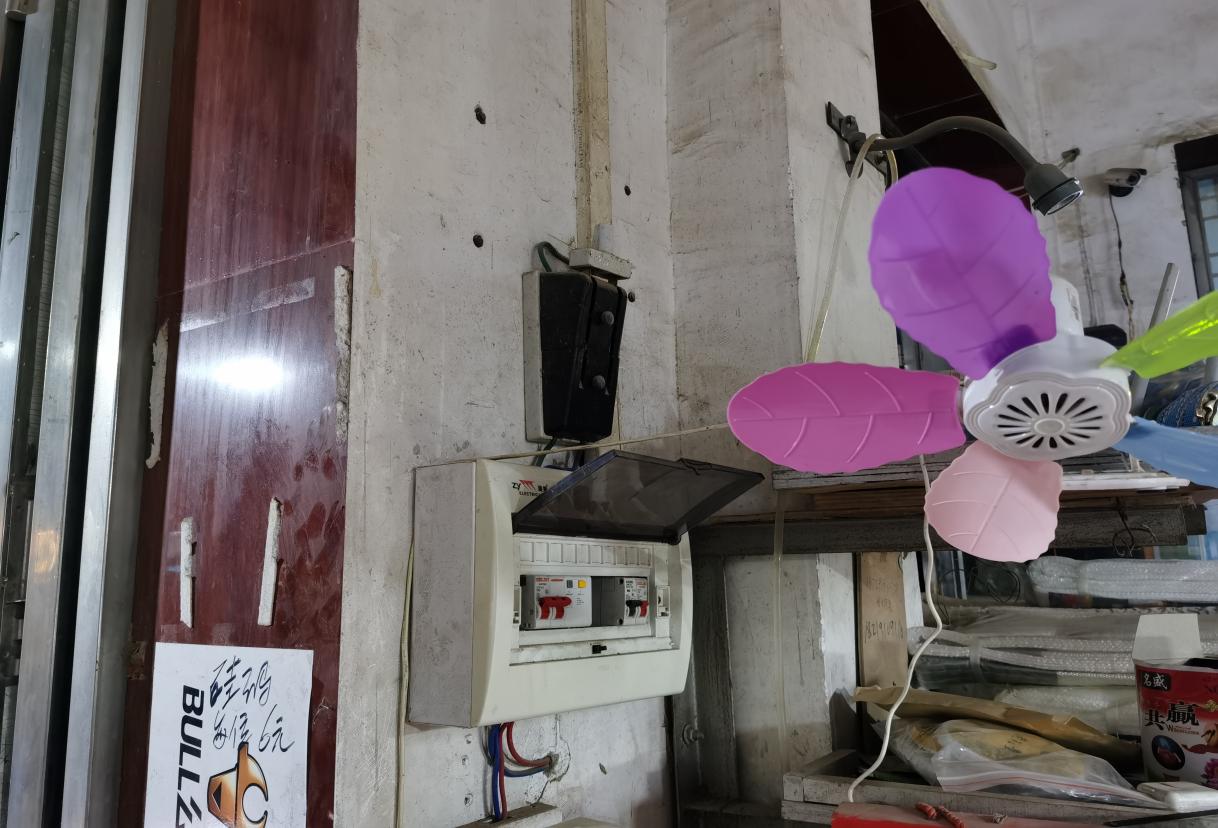 吴川市塘缀镇新桥村委会28米街某超市存在问题：使用闸刀式开关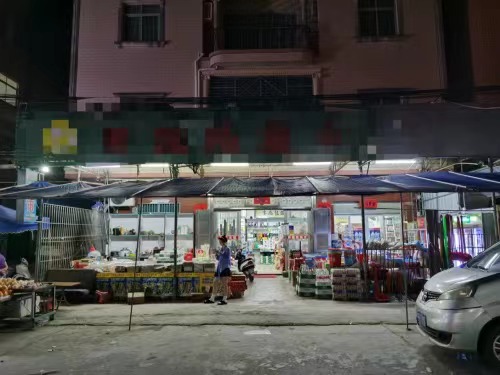 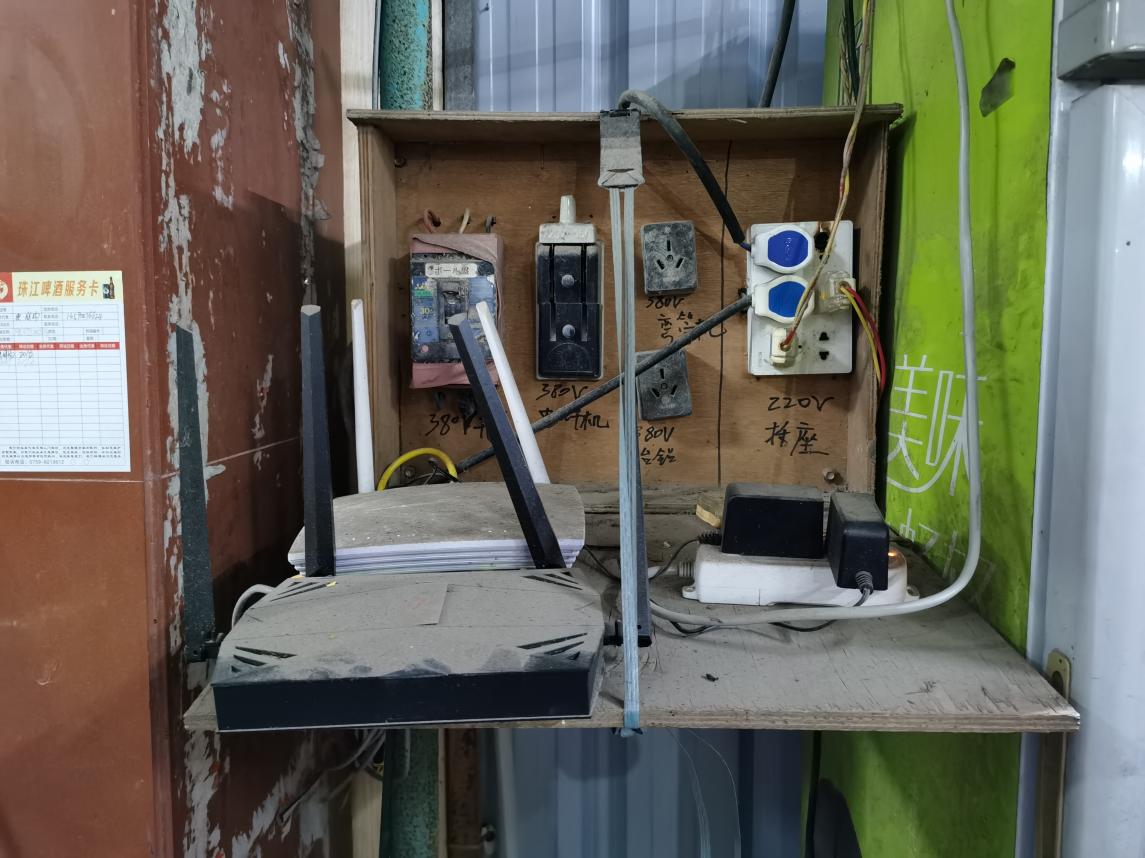 